NPO法人　日本プラダー・ウイリー症候群協会主催　　　　　　　　　　　　　　　　　　　　　PWS相談および情報交換会2023年6月11日（日）参加申し込み用紙住所・氏名・連絡先・メールアドレスは必ずご記入のうえ6月５日（月）までにメールにてお申し込みください。氏名　　　　　　　　　　　　　　　　　　　　　　　　　　　　　　　　　　　　　　　mail　address　　　　　　　　　　　　　　　　　　　　　　　　　　　　　　　　　　　　　TEL　　　　　　　　　　　　　　　　　　　　　　　　　　　　　　　　　　　　　　　　住所　〒　　　　　　　　　　　　　　　　　　　　　　　　　　　　　　　　　　　　　　　所属先　　　　　　　　　　　　　　　　　　　　　　　　　　　　　　　　　　所属部署　　　　　　　　　　　　　　　　　　　　　　　　　　　　　　　　　申し込み先   　E-mail 　support@pwsa-japan.org＊当日の会議室アドレスは後日メールでご案内いたします。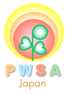 